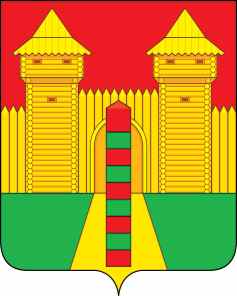 АДМИНИСТРАЦИЯ  МУНИЦИПАЛЬНОГО  ОБРАЗОВАНИЯ «ШУМЯЧСКИЙ   РАЙОН» СМОЛЕНСКОЙ  ОБЛАСТИПОСТАНОВЛЕНИЕот 02.03.2022г. № 81          п. ШумячиВ соответствии с Трудовым кодексом Российской Федерации, руководствуясь Уставом муниципального образования «Шумячский район» Смоленской областиАдминистрация муниципального образования «Шумячский район»                          Смоленской областиП О С Т А Н О В Л Я Е Т:Внести в правила внутреннего трудового распорядка Администрации             муниципального образования  «Шумячский район» Смоленской области,                       утвержденные  постановлением Администрации муниципального образования              «Шумячский район» Смоленской области  от 04.02.2016 г. № 67 (в редакции                   постановлений Администрации муниципального образования «Шумячский район» Смоленской области  от  25.07.2017 г. № 513, 27.12.2019 г. № 619, 24.01.2022 г. № 18) следующие изменения:-  в пункте 2.2.  раздела 2 «Порядок приема и увольнения работника» слова «страховое свидетельство обязательного пенсионного страхования» заменить                   словами «документ, подтверждающий регистрацию в системе индивидуального   (персонифицированного) учета»;-  в пункте 2.3.  раздела 2 «Порядок приема и увольнения работника» слова «страховое свидетельство обязательного пенсионного страхования» заменить                  словами «документ, подтверждающий регистрацию в системе индивидуального  (персонифицированного) учета»;2. Контроль за исполнением настоящего постановления возложить на управляющего делами Администрации муниципального образования «Шумячский район» Смоленской области И.В. Кулешову.Глава муниципального образования «Шумячский район» Смоленской области                                                А.Н. ВасильевО внесении изменений в правила внутреннего трудового распорядка Администрации муниципального образования  «Шумячский район» Смоленской области, утвержденные постановлением Администрации муниципального образования «Шумячский район» Смоленской области от 04.02.2016 г. № 67